Надзирани субјекат                                                                 Туристички инспектор---------------------------                                                               ------------------------------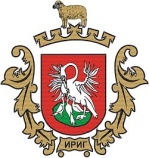 РЕПУБЛИКА СРБИЈААУТОНОМНА ПОКРАЈИНА ВОЈВОДИНАОПШТИНА ИРИГ ОПШТИНСКА УПРАВАСлужба за инспекцијске пословеРЕПУБЛИКА СРБИЈААУТОНОМНА ПОКРАЈИНА ВОЈВОДИНАОПШТИНА ИРИГ ОПШТИНСКА УПРАВАСлужба за инспекцијске пословеРЕПУБЛИКА СРБИЈААУТОНОМНА ПОКРАЈИНА ВОЈВОДИНАОПШТИНА ИРИГ ОПШТИНСКА УПРАВАСлужба за инспекцијске пословеРЕПУБЛИКА СРБИЈААУТОНОМНА ПОКРАЈИНА ВОЈВОДИНАОПШТИНА ИРИГ ОПШТИНСКА УПРАВАСлужба за инспекцијске пословеРЕПУБЛИКА СРБИЈААУТОНОМНА ПОКРАЈИНА ВОЈВОДИНАОПШТИНА ИРИГ ОПШТИНСКА УПРАВАСлужба за инспекцијске пословеРЕПУБЛИКА СРБИЈААУТОНОМНА ПОКРАЈИНА ВОЈВОДИНАОПШТИНА ИРИГ ОПШТИНСКА УПРАВАСлужба за инспекцијске пословеРЕПУБЛИКА СРБИЈААУТОНОМНА ПОКРАЈИНА ВОЈВОДИНАОПШТИНА ИРИГ ОПШТИНСКА УПРАВАСлужба за инспекцијске пословеКонтролна листа број КЛ-017-01/01Контролна листа број КЛ-017-01/01Контролна листа број КЛ-017-01/01Контролна листа број КЛ-017-01/01Контролна листа број КЛ-017-01/01Контролна листа број КЛ-017-01/01Контролна листа број КЛ-017-01/01Контрола угоститељских објеката за смештај који се категоришу (хотел, мотел, пансион, туристичко насеље и камп)Контрола угоститељских објеката за смештај који се категоришу (хотел, мотел, пансион, туристичко насеље и камп)Контрола угоститељских објеката за смештај који се категоришу (хотел, мотел, пансион, туристичко насеље и камп)Контрола угоститељских објеката за смештај који се категоришу (хотел, мотел, пансион, туристичко насеље и камп)Контрола угоститељских објеката за смештај који се категоришу (хотел, мотел, пансион, туристичко насеље и камп)Контрола угоститељских објеката за смештај који се категоришу (хотел, мотел, пансион, туристичко насеље и камп)Контрола угоститељских објеката за смештај који се категоришу (хотел, мотел, пансион, туристичко насеље и камп)Закон о угоститељству ("Службени гласник РС", бр. 17/19) - ЗОУЗакон о угоститељству ("Службени гласник РС", бр. 17/19) - ЗОУЗакон о угоститељству ("Службени гласник РС", бр. 17/19) - ЗОУЗакон о угоститељству ("Службени гласник РС", бр. 17/19) - ЗОУЗакон о угоститељству ("Службени гласник РС", бр. 17/19) - ЗОУЗакон о угоститељству ("Службени гласник РС", бр. 17/19) - ЗОУЗакон о угоститељству ("Службени гласник РС", бр. 17/19) - ЗОУКонтролна листа је саставни део записника о инспекцијском надзору бр.______________________извршенoм дана _________године  у периоду  од _________ до __________ годинеКонтролна листа је саставни део записника о инспекцијском надзору бр.______________________извршенoм дана _________године  у периоду  од _________ до __________ годинеКонтролна листа је саставни део записника о инспекцијском надзору бр.______________________извршенoм дана _________године  у периоду  од _________ до __________ годинеКонтролна листа је саставни део записника о инспекцијском надзору бр.______________________извршенoм дана _________године  у периоду  од _________ до __________ годинеКонтролна листа је саставни део записника о инспекцијском надзору бр.______________________извршенoм дана _________године  у периоду  од _________ до __________ годинеКонтролна листа је саставни део записника о инспекцијском надзору бр.______________________извршенoм дана _________године  у периоду  од _________ до __________ годинеКонтролна листа је саставни део записника о инспекцијском надзору бр.______________________извршенoм дана _________године  у периоду  од _________ до __________ годинеА.  Обавезе угоститељаА.  Обавезе угоститељаА.  Обавезе угоститељаА.  Обавезе угоститељаА.  Обавезе угоститељаА.  Обавезе угоститељаА.  Обавезе угоститељаПитањеданеНпПрописМатеријална одредбаКазнена одредба1. Да ли је надзирани субјекат на улазу у угоститељски објекат видно истакао пословно име, седиште, матични број, а на улазу у огранак односно издвојено место, пословно име, седиште, матични број и назив огранка, односно издвојеног места? 1ЗОУчл.7.ст.1.т.1)чл.96.ст.1.т.1)2. Да ли је надзирани субјекат на улазу у угоститељски објекат видно истакао назив угоститељског објекта  и врсту угоститељског објекта, према претежној врсти услуга које се у њему пружају?1ЗОУчл.7.ст.1.т.2)чл.96.ст.1.т.2)3. Да ли је надзирани субјекат на улазу у угоститељски објекат видно истакао прописано радно време и да ли га се у свом пословању придржава?  1ЗОУчл.7.с.1.т.3)чл.96.ст.1.т.3)4. Да ли се надзирани субјекат евидентира у Регистру туризма у складу са законом којим се уређује област туризма?1ЗОУчл.7.ст.1.т.4)чл.91.ст.1.т.3)5. Да ли је надзирани субјекат сваку промену регистрованог податка о седишту и огранку, односно издвојеном месту пријавио одговарајућем регистру у року од седам дана?1ЗОУчл.7.ст.1.т.5)чл.91.ст.1.т.4)6. Да ли је надзирани субјекат на улазу у категорисани угоститељски објекат видно истакао ознаку категорије, односно посебног стандарда који се у њему пружа?5ЗОУчл.7.ст.1.т.6)чл.90.ст.1.т.1)7. Да ли  надзирани субјекат у угоститељском објекту одржава простор, просторије и опрему и пружа услуге према прописаним минимално-техничким  условима, као и стандардима за врсту објекта у којој обавља делатност и за категорију која му је одређена?40ЗОУчл.7.ст.1.т.7)чл.90.ст.1.т.2)8. Да ли пословно име, фирма и други назив, назив огранка, издвојено место или одговарајућа организациона јединица као и ознака пружаоца угоститељских услуга не садржи више од једне врсте угоститељског објекта?1ЗОУчл.6.чл.95.ст.1.т.1)9. Да ли надзирани субјекат у писаном, говорном или електронском обавештавању тачно користи врсту угоститељског објекта, а код категорисаних објеката категорију која му је одређена решењем?3ЗОУчл.7.ст.1.т.9)чл.90.ст.1.т.3)10. Да ли надзирани субјекат на истинит, јасан, разумљив и необмањујући начин обавештава кориснике услуга о услузи коју пружа, у погледу врсте, начина пружања услуге, назначене цене и др.?10ЗОУчл.7.ст.1.т.10)чл.89.ст.1.т.2)11. Да ли је надзирани субјекат истакао цене смештаја и других услуга или одлуком утврдио цене услуга и кориснику услуга омогућио увид у исте и истакао износ боравишне таксе на рецепцији и у свакој смештајној јединици на јасан и лако уочљив начин?5ЗОУчл.7.ст.1.т.11)чл.91.ст.1.т.6)12. Да ли се  надзирани субјекат придржава истакнутих, односно на другом месту објављених цена?5ЗОУчл.7.ст.1.т.13)чл.90.ст.1.т.4)13. Да ли надзирани субјекат за сваку пружену услугу издаје прописани рачун?60ЗОУчл.7.ст.1.т.14)чл.89.ст.1.т.3)14. Да ли надзирани субјекат уноси податке о кориснику услуге смештаја дневно и уредно на прописан начин?10ЗОУчл.7.ст.1.т.17)чл.89.ст.1.т.4)15. Да ли је надзирани субјекат утврдио кућни ред у свим објектима за смештај и истакао га на рецепцији, а изводе из кућног реда истакао, односно обезбедио у свим смештајним јединицама?1ЗОУчл.7.ст.1.т.18)чл.95.ст.1.т.4)16. Да ли је надзирани субјекат кориснику услуге омогућио подношење рекламације?5ЗОУчл.7.ст.1.т.19)чл.91.ст.1.т.8)17. Да ли  надзирани субјекат пружање угоститељске услуге не условљава пружањем друге услуге, односно неким другим условом који је корисник услуга дужан да испуни?4ЗОУчл.7.ст.1.т.20)чл.91.ст.1.т.9)18. Да ли  надзирани субјекат све информације, којима обавештава кориснике услуга о услузи коју пружа, у погледу врсте, начина пружања услуге и др. обавештава на српском језику?4ЗОУчл.8.ст.1.чл.90.ст.1.т.5)19. Да ли  надзирани субјекат у периоду од две године чува сву документацију у вези са унетим подацима о корисницима услуге смештаја, о поднетим рекламацијама и др.?3ЗОУчл.9.ст.1.чл.90.ст.1.т.6)20. Да ли  надзирани субјекат који пружа услугу смештаја искључиво за потребе корисника услуге смештаја, на његов захтев пружа, односно обезбеди и додатне услуге?1ЗОУчл.10.чл.91.ст.1.т.15)21. Да ли  је надзирани субјекат кориснику услуге смештаја дао информацију о условима и цени осигурања од последица незгоде?1ЗОУчл.11.ст.2.чл.91.ст.1.т.16)22. Да ли  надзирани субјекат није кориснику услуге смештаја наплатио износ премије осигурања увећан за износ провизије?1ЗОУчл.11.ст.3.чл.91.ст.1.т.17)23. Да ли  је надзирани субјекат који пружа услуге смештаја у некатегорисаном угоститељском објекту пре отпочињања обављања делатности, на прописан начин поднео пријаву јединици локалне самоуправе на чијој територији се објекат налази, као и да ли је о престанку обављања делатности обавестио исту?1ЗОУчл.12.чл.89.ст.1.т.5)24. Да ли је  надзирани субјекат сваку промену података, који се евидентирају код Министарства, односно јединице локалне самоуправе пријавио у року од седам дана?3ЗОУчл.13.ст.3.чл.90.ст.1.т.7)Б.Категоризација угоститељских објекатаБ.Категоризација угоститељских објекатаБ.Категоризација угоститељских објекатаБ.Категоризација угоститељских објекатаБ.Категоризација угоститељских објекатаБ.Категоризација угоститељских објекатаБ.Категоризација угоститељских објекатаПитањеданеНпПрописМатеријална одредбаКазнена одредба1. Да ли је надзирани субјекат, ако је у року важења решења о категоризацији престао да испуњава прописане стандарде за категорију која му је одређена, поднео захтев за одређивање категорије у нижу категорију?10ЗОУчл.22.ст.2.чл.91.ст.1.т.21)Г. Кадровска оспособљеностГ. Кадровска оспособљеностГ. Кадровска оспособљеностГ. Кадровска оспособљеностГ. Кадровска оспособљеностГ. Кадровска оспособљеностГ. Кадровска оспособљеностПитањеданеНпПрописМатеријална одредбаКазнена одредба1.Да ли  надзирани субјекат у категорисаном објекту има руководиоца објекта који је запослен код угоститеља и испуњава услове у складу са чл. 25. Закона?5ЗОУчл.25.чл.91.ст.1.т.22)2. Да ли надзирани субјекат у угоститељском објекту врсте хотел, подврсте хотела и мотел има запослено најмање једно лице са средњом стручном спремом угоститељског усмерења?3ЗОУчл.25.ст.5.чл.91.ст.1.т.22)Г. Боравишна таксаГ. Боравишна таксаГ. Боравишна таксаГ. Боравишна таксаГ. Боравишна таксаГ. Боравишна таксаГ. Боравишна таксаПитањеданеНпПрописМатеријална одредбаКазнена одредба1. Да ли надзирани субјекат наплаћује боравишну таксу за сваки дан боравка у угоститељском објекту за смештај?2ЗОУчл.70.ст.2.чл.95.ст.1.т.8)2. Да ли је надзирани субјекат у рачуну за услугу смештаја исказао посебно износ боравишне таксе?2ЗОУчл.70.ст.5.чл.95.ст.1.т.9)3. Да ли је надзирани субјекат средства од наплаћене боравишне таксе уплатио до петог у месецу за претходни месец?5ЗОУчл.72.ст.1.чл.95.ст.1.т.10)4. Да ли је надзирани субјекат, у случају да није наплатио боравишну таксу, на свој терет уплатио износ ненаплаћене боравишне таксе у року од 15 дана, рачунајући од дана утврђене обавезе?3ЗОУчл.72.ст.2.чл.95.ст.1.т.11)Процена ризикаПроцена ризикаПроцена ризикаПроцена ризикаУкупан број бодова у делу контролне листе који је био предмет надзора износи ______ (100%)Укупан број бодова у делу контролне листе који је био предмет надзора износи ______ (100%)Укупан број бодова у делу контролне листе који је био предмет надзора износи ______ (100%)Укупан број бодова у делу контролне листе који је био предмет надзора износи ______ (100%)Степен ризика%Незнатан91 - 100Низак81 - 90Средњи71 - 80Висок51 - 70Критичан50 и мањеУтврђени број бодова у делу контролне листе који је био предмет надзораизноси ------- (------ %) на основу чега се за надзирани субјекат процењује                                           ------------------------------ степен ризика.Утврђени број бодова у делу контролне листе који је био предмет надзораизноси ------- (------ %) на основу чега се за надзирани субјекат процењује                                           ------------------------------ степен ризика.Утврђени број бодова у делу контролне листе који је био предмет надзораизноси ------- (------ %) на основу чега се за надзирани субјекат процењује                                           ------------------------------ степен ризика.Утврђени број бодова у делу контролне листе који је био предмет надзораизноси ------- (------ %) на основу чега се за надзирани субјекат процењује                                           ------------------------------ степен ризика.